Байкальский государственный университетНаучная библиотекаНаучно-библиографический отделРекомендательный список литературыЭкономика Иркутской области за 10 лет (2010-2020)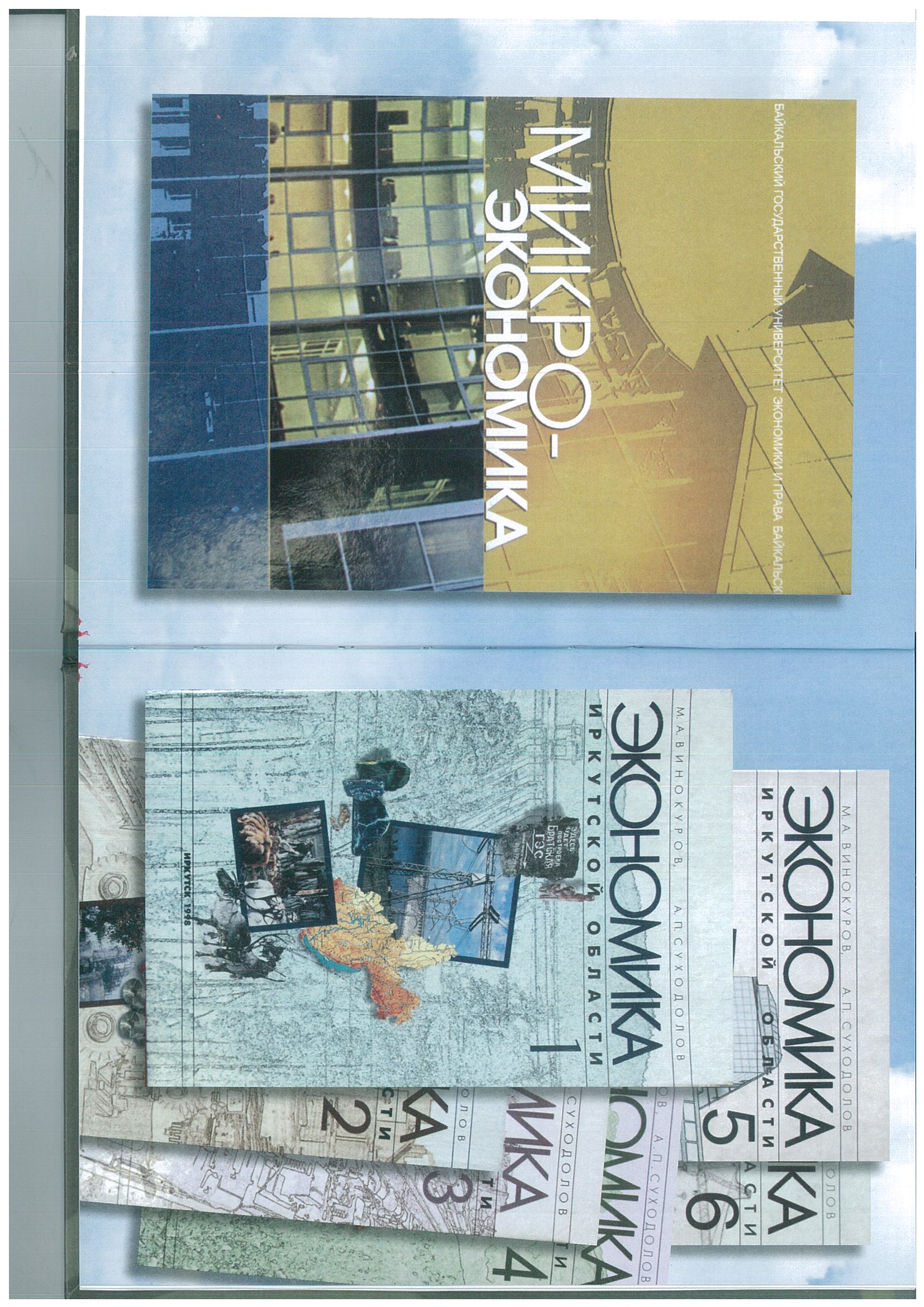 Выполнила: Бурзунова А.Н.Иркутск2020Уважаемые читатели!Предлагаем вашему вниманию литературу по Экономике Иркутской области за 10 лет. Вся представленная литература находится в фонде нашей библиотеке, в электронном виде, в Каталоге (новая версия).Как работать с электронным каталогом найдете на сайте библиотеки (http://lib.bgu.ru/) справа вверху. Для чтения полных текстов необходимо авторизоваться:Ваш логин: 11****  Ваш пароль: 12345. № п/пБиблиографическое описание1Суходолов, А. П.       Жилищно-коммунальное хозяйство Иркутской области: состояние и проблемы [Текст] / А. П. Суходолов // Известия Иркутской государственной экономической академии (БГУЭП). - 2010. - N 5. - С. 46-56. - ISSN 1993-3541. 65.442Самаруха, В. И.       Проблемы развития малого бизнеса в городе Черемхово [Текст] / В. И. Самаруха, Е. А. Шагина // Известия Иркутской государственной экономической академии (БГУЭП). - 2010. - № 4. - С. 57-60. - ISSN 1993-3541. 65.0493Самаруха, А. В.       Перспективы развития минерально-сырьевого комплекса региона [Текст] / А. В. Самаруха // Известия Иркутской государственной экономической академии (Байкальский государственный университет экономики и права). - 2010. - № 6. - С. 59-63. - ISSN 1993-3541. 65.044Цвигун, И. В.       Развитие методологии управления качеством процессов в жилищной сфере [Текст] / И. В. Цвигун, С. А. Астафьев. - Иркутск : Изд-во БГУЭП, 2011. - 275 с. - Библиогр.: с. 226-233. - ISBN 978-5-7253-2380-1.       Исследуются проблемы качества на разных этапах экономического развития нашей страны. Определяются место и роль качества продукции в системе рыночных инструментов организации. Рассматривается современное состояние в сфере управления качеством через призму саморегулирования отраслями экономики, начавшееся с принятием в 2008 г. закона «О саморегулировании». Анализируется влияние введения саморегулирования в строительстве, управлении недвижимостью, оценочной деятельности, пожарной безопасности при строительстве на качество продукции и услуг, оказываемых населению. Для специалистов в области управления качеством продукции и услуг, руководителей организаций и предприятий, преподавателей, аспирантов и студентов, а также для широкого круга читателей, интересующихся проблемами качества.5Винокуров, М. А.       Города Иркутской области [Текст] / М. А. Винокуров, А. П. Суходолов ; БГУЭП. - 2-е изд., испр. и доп. - Иркутск : Изд-во БГУЭП, 2011. - 342 с. - ISBN 978-5-7253-2336-8.       Предлагаемое издание известных ученых-экономистов знакомит читателей с административно-территориальным делением Иркутской области, экономикой и историей хозяйственного развития ее городов. Книга содержит богатый аналитический и иллюстративный материал и может быть рекомендовано в качестве учебно-справочного пособия по экономике Иркутской области. Для специалистов, занимающихся региональной экономикой, работников исполнительных и представительных органов власти, студентов, аспирантов, а также для всех, кто интересуется историей городов Иркутской области.       Издание продолжает серию шеститомника «Экономика Иркутской области». 911.375(571.53)+908(571.53)+338(571.53)6       Промышленность Иркутской области: проблемы, потенциал и перспективы развития [Текст : Электронный ресурс] : [монография] / ред. М. А. Винокуров. - Иркутск : Изд-во БГУЭП, 2012. - 271 с. - Режим доступа: http://lib-catalog.bgu.ru. - ISBN 978-5-7253-2460-0.       Содержит результаты исследований, направленных на разработку Программы развития промышленности Иркутской области на среднесрочную перспективу. Проведен анализ внешней среды и состояния промышленности Иркутской области, включая промышленный сектор малого бизнеса. Определены цели и задачи развития промышленности Иркутской области и приграничной торговли, сроки и этапы реализации Программы, целевые индикаторы и показатели результативности.        Для руководителей муниципальных образований, специалистов правительства Иркутской области, руководителей предприятий и организаций, научных работников, преподавателей вузов, аспирантов и студентов. 338.45(571.53)7Дугар-Жабон, Р. С.       Кластерный подход к устойчивому развитию региона [Текст] : [монография] / Р. С. Дугар-Жабон, А. П. Черников ; БГУЭП. - Иркутск : Изд-во БГУЭП, 2010. - 184 с. - Электронная версия издания на сайте: http://lib-catalog.bgu.ru. - ISBN 978-5-7253-2193-7.       С позиции закономерностей современного прогрессивного развития сформулирована проблема развития ресурсных регионов. Обоснован кластерный подход к их устойчивому развитию, показаны его преимущества.       Предлагаемый подход апробирован на примере химического кластера Иркутской области.       Для широкого круга специалистов в области региональной экономики, для преподавателей и студентов экономических вузов и факультетов. 332.122(571.53)8       Иркутская область в XXI веке. Проблемы и ресурсы развития [Текст : Электронный ресурс] / ред. коллегия: А. П. Киреенко (отв. ред.), М. А. Винокуров, С. В. Чупров, Л. В. Санина, Т. В. Файберг ; Байкальский государственный университет экономики и права. - Иркутск : Изд-во БГУЭП, 2014. - 422 с. - Электронная версия издания на сайте: http://lib-catalog.bgu.ru. - z3950://10.100.10.43/Book/275134. - .       Монография обобщает аналитические разработки ученых Байкальского государственного университета экономики и права, исследования которых обращены к решению ключевых проблем и поиску резервов социально-экономического развития Иркутской области. Востребованные как необходимостью осмысления реалий и динамики индикаторов состояния экономики и социальной сферы нашего региона, так и практикой осуществления проектов их инновационной модернизации, проводимые изыскания в наше время приобрели неотложный характер и в связи с осложнением макроэкономической ситуации в России. 31:33(571.53)9Багайников, Михаил Логинович.       Развитие продовольственного комплекса региона в современных условиях [Текст] / М. Л. Багайников ; Байкальский гос. ун-т экономики и права. - Иркутск : Изд-во БГУЭП, 2013. - 243 с. - Электронная версия издания на сайте: http://lib-catalog.bgu.ru. - ISBN 978-5-7253-2654-3.       Рассмотрены актуальные вопросы продовольственного обеспечения населения в условиях трансформации международной системы экономических отношений. Изучены некоторые проблемы обеспечения мировой и национальной продовольственной безопасности. Проанализирован уровень развития агропродовольственного комплекса Иркутской области в контексте изменения мировой и национальной систем продовольственного обеспечения. Исследованы проблемы и перспективы взаимодействия субъектов национального и регионального продовольственного комплексов в условиях действия норм ВТО.       Для специалистов, преподавателей, студентов. 338.43(57)10Самаруха, А. В.       Прогнозирование регионального развития при переходе России на инновационную модель экономики [Текст] / А. В. Самаруха. - Иркутск : Изд-во БГУЭП, 2013. - 240 с. - Режим доступа: http://lib-catalog.bgu.ru. - .       Исследуются проблемы долгосрочного прогнозирования устойчивого социально-экономического развития регионов Сибири при переходе России на инновационную модель экономики с учетом перспектив глобального развития, специфических особенностей регионального хозяйствования, внешних факторов межрегиональных и международных отношений. Предложены направления совершенствования методологии долгосрочного прогнозирования социально-экономического развития региона.       Для преподавателей, магистрантов, аспирантов и студентов экономических вузов, а также для служащих муниципалитетов и региональных администраций, руководителей хозяйствующих субъектов. 332.144(571)+338.27(571)11       Профессор Михаил Алексеевич Винокуров. Вып. 2 [Текст : Электронный ресурс] : биобиблиографический указатель / сост. А. Н. Бурзунова ; сост. Т. Н. Волкова ; ред. А. П. Суходолов ; ред. М. П. Рачков. - 2-е изд., доп. - Иркутск : Изд-во БГУЭП, 2014. - 71 с. + 1 электрон. опт. диск (CD-ROM). - (Наука БГУЭП в библиографическом отражении). - Содерж. CD-ROM : Красный ректор : видеофильм / режиссер В. Хайрюзов. - Электронная версия издания на сайте: http://lib-catalog.bgu.ru. - ISBN 978-5-7253-2739-7. 016:929(57)+016:929(57)12Изместьев, А. А.       Территориально-отраслевая организация лесного сектора: методологические основы и прикладные аспекты [Электронный ресурс] : [монография] / А. А. Изместьев ; БГУЭП. - Электрон. текстовые дан. - Иркутск : Изд-во БГУЭП, 2010. - 163 с. - Загл. с титул. экрана. - Имеется печатный аналог. - Режим доступа: http://lib-catalog.isea.ru. - .       Посвящена проблемам территориально-отраслевой организации (мезоорганизации) производства. Рассматриваются теоретико-методологические основы территориально-отраслевой организации плановой экономики в СССР, раскрываются и сравниваются ТПК-подход и кластерный способ организации производства, ставится проблема выявления факторов и закономерностей, форм и механизмов дезоорганизации лесного сектора экономики. Предлагается идея и методический инструментарий установления определенной последовательности передачи лесных территорий в пользование для заготовки древесины.       Предназначена для специалистов, занимающихся вопросами стратегического планирования развития лесного сектора региона, менеджеров крупных лесопромышленных компаний, преподавателей, аспирантов. 630*79:332.1313       Сфера услуг: фундаментальные и прикладные проблемы функционирования [Электронный ресурс] : сб. науч. тр. / под науч. ред. Т. Д. Бурменко ; БГУЭП. - Электрон. текстовые дан. - Иркутск : Изд-во БГУЭП, 2011. - 188 с. - Электронная версия издания на сайте: http://lib-catalog.bgu.ru. - Загл. с титул. экрана. - Имеется печатный аналог. - .       Сборник научных трудов, подготовленный кафедрой экономики и менеджмента сервиса Байкальского государственного университета экономики и права, посвящен прикладным и фундаментальным проблемам функционирования сферы услуг. В нем рассматриваются концептуальные основы сервисной экономики, клиентоориентированный характер современной экономики, подходы к пониманию и структура сферы услуг, сервисные услуги на потребительском и промышленном рынках, ресурсы производства услуг, теория и практика управления предприятиями и предпринимательство в сфере услуг, сервисный менеджмент, управление маркетинговыми и логистическими системами предприятий, а также актуальные вопросы подготовки и переподготовки специалистов для сервисной экономики.       Для студентов экономических вузов, магистрантов, аспирантов, преподавателей, а также специалистов в области экономики, менеджмента и маркетинга предприятий. 338.46(06)14       Экономическая теория. Вып. 7, Модернизация российской экономики [Электронный ресурс] : сборник научных трудов / под ред. В. П. Горева ; БГУЭП. - Электрон. текстовые дан. - Иркутск : Изд-во БГУЭП, 2012. - 153 с. - (Экономическая теория). - Электронная версия издания на сайте: http://lib-catalog.bgu.ru. - Загл. с титул. экрана. - Имеется печатный аналог. - .       Отражены различные точки зрения на проблемы модернизации отечественной экономики, формирования инвестиционного климата и его влияния на конкурентоспособность отечественных компаний на мировом рынке. Высказаны предложения по выходу из состояния экономического застоя.       Для специалистов-практиков, ученых, аспирантов и студентов, интересующихся проблемами экономической теории. 338.2(470)(06)+338(571.53)(06)15Андреянова, Е. Л.       Экономика Иркутской области: современное состояние и проблемы развития [Электронный ресурс] / Е. Л. Андреянова, М. А. Тараканов, А. П. Черников // Иркутский историко-экономический ежегодник. 2016.. - Иркутск, 2016. - С. 25-36.       Статья посвящена анализу развития экономики Иркутской области, прежде всего ее ведущей отрасли — промышленности, в постсоветский период. Более детально рассматривается влияние финансово-экономического кризиса 2008–2009 гг. на экономику региона. Формулируются проблемы и обосновываются стратегические направления совершенствования структуры экономики региона, а также предложения по их реализации.16       Иркутская область в цифрах и графиках. Январь - декабрь 2011 [Электронный ресурс] : статистический бюллетень / Иркутскстат. - Электрон. изд. - Иркутск : Иркутскстат, 2012. - Загл. с титул. экрана. - Электронная версия издания на сайте: http://lib-catalog.bgu.ru. - 324,00. 31:33(571.53)17       Социально-экономическое положение г. Иркутска [Электронный ресурс] / Федеральная служба государственной статистики. - Электрон. изд. - Иркутск : Иркутскстат, 2011 -.       № 4. Январь - декабрь 2011 г. : № 4. Январь - декабрь 2011 года [Текст]. - Электрон. изд. - 2011. - Электронная версия издания на сайте: http://lib-catalog.bgu.ru. - 456,00. 31:33(571.53)18       Паспорт Иркутской области [Электронный ресурс] : статистический сборник / Иркутскстат. - Электрон. изд. - Иркутск : Иркутскстат, 2012. - Загл. с титул. экрана. - Электронная версия издания на сайте: http://lib-catalog.bgu.ru. - 754,00. 31:33(571.53)19       Жилищно-коммунальное хозяйство Иркутской области на 1 января 2012 года [Электронный ресурс] : статистический бюллетень / Иркутскстат. - Электрон. изд. - Иркутск : Иркутскстат, 2012. - Загл. с титул. экрана. - Электронная версия издания на сайте: http://lib-catalog.bgu.ru. - 222,00. 31:332.87(571.53)20       Иркутская область в цифрах и графиках. Январь - март 2012 [Электронный ресурс] : статистический бюллетень / Иркутскстат. - Электрон. изд. - Иркутск : Иркутскстат, 2012. - Загл. с титул. экрана. - Электронная версия издания на сайте: http://lib-catalog.bgu.ru. - 324,00. 31:33(571.53)21       Иркутская область [Электронный ресурс] : статистический справочник / Иркутскстат. - Электрон. изд. - Иркутск : Иркутскстат, 2012. - Загл. с титул. экрана. - Электронная версия издания на сайте: http://lib-catalog.bgu.ru. - 182,00. 31:33(571.53)22       Социально-экономическое положение г. Иркутска [Электронный ресурс] / Федеральная служба государственной статистики. - Электрон. изд. - Иркутск : Иркутскстат, 2011 -.       № 1. Январь - март 2012 года. [Электронный ресурс]. - Электрон. изд. - 2012. - Загл. с титул. экрана. - Электронная версия издания на сайте: http://lib-catalog.bgu.ru. - 456,00. 31:33(571.53)23       Потребительские цены в субъектах Российской Федерации Сибирского Федерального округа в 2006 - 2011 годах № 1 - 34 [Электронный ресурс] : статистический сборник / Красноярскстат. - Электрон. изд. - Красноярск : Красноярскстат, 2012. - Загл. с титул. экрана. - Электронная версия издания на сайте: http://lib-catalog.bgu.ru. - 0,00. 31:330.567.2(57)24       Развитие промышленного производства Сибирского Федерального округа [Электронный ресурс] : статистический сборник. - Электрон. изд. - Омск : Омскстат, 2012. - Загл. с титул. экрана. - Электронная версия издания на сайте: http://lib-catalog.bgu.ru. - 1350,00. 31:33(571.5)25       Иркутская область в цифрах и графиках. Январь - июнь 2012 [Электронный ресурс] : статистический бюллетень / Иркутскстат. - Электрон. изд. - Иркутск : Иркутскстат, 2012. - Загл. с титул. экрана. - Электронная версия издания на сайте: http://lib-catalog.bgu.ru. - 324,00. 31:33(571.53)26       Жилищно-коммунальное хозяйство Иркутской области на 1 апреля 2012 г. [Электронный ресурс] : статистический бюллетень / сост. З. А. Марченко ; Иркутскстат. - Электрон. изд. - Иркутск : Иркутскстат, 2012. - Загл. с титул. экрана. - Электронная версия издания на сайте: http://lib-catalog.bgu.ru. - 222,00. 31:332.87(571.53)27       Социально-экономическое положение г. Иркутска [Электронный ресурс] / Федеральная служба государственной статистики. - Электрон. изд. - Иркутск : Иркутскстат, 2011 -.       № 2. Январь - июнь 2012 года. [Текст]. - Электрон. изд. - 2012. - Электронная версия издания на сайте: http://lib-catalog.bgu.ru. - Загл. с титул. экрана. - 456,00. 31:33(571.53)28       Внешнеэкономическая деятельность предприятий Иркутской области. 2011 [Электронный ресурс] : статистический сборник / Иркутскстат. - Электрон. изд. - Иркутск : Иркутскстат, 2012. - Загл. с титул. экрана. - Электронная версия издания на сайте: http://lib-catalog.bgu.ru. - 985,00. 31:339.5(571.53)29       Иркутскому району 75 лет. 1937-2012 [Электронный ресурс] : юбилейный сборник. - Электрон. изд. - Иркутск : Иркутскстат, 2012. - Загл. с титул. экрана. - Электронная версия издания на сайте: http://lib-catalog.bgu.ru. - 842,00. 31:33(571.53)30       Природные ресурсы и охрана окружающей среды. 2011 [Электронный ресурс] : статистический сборник / Иркутскстат. - Электрон. изд. - Иркутск : Иркутскстат, 2012. - Загл. с титул. экрана. - Электронная версия издания на сайте: http://lib-catalog.bgu.ru. - 727,00. 338(57)+913(57)31       Промышленное производство Иркутской области. 2011 [Электронный ресурс] : статистический сборник / Иркутскстат. - Электрон. изд. - Иркутск : Иркутскстат, 2012. - Загл. с титул. экрана. - Электронная версия издания на сайте: http://lib-catalog.bgu.ru. - 581,00. 31:33(571.53)32       Жилищно-коммунальное хозяйство Иркутской области на 1 июля 2012 [Электронный ресурс] : статистический бюллетень / сост. З. А. Марченко ; Иркутскстат. - Электрон. изд. - Иркутск : Иркутскстат, 2012. - Загл. с титул. экрана. - Электронная версия издания на сайте: http://lib-catalog.bgu.ru. - 222,00. 31:332.87(571.53)33       Иркутская область в цифрах и графиках. Январь - сентябрь 2012 [Электронный ресурс] : статистический бюллетень / сост. З. А. Марченко ; Иркутскстат. - Электрон. изд. - Иркутск : Иркутскстат, 2012. - Электронная версия издания на сайте: http://lib-catalog.bgu.ru. - 324,00. 31:33(571.53)34       Потребление основных продуктов питания населением Иркутской области в 2011 году [Электронный ресурс] : экспресс-информация / Иркутскстат. - Электрон. изд. - Иркутск : Иркутскстат, 2012. - Электронная версия издания на сайте: http://lib-catalog.bgu.ru. - 170,00. 31:33(571.53)35       Жилищно-коммунальное хозяйство Иркутской области. 2011 [Электронный ресурс] : статистический сборник / сост. Т. Н. Середюк. - Электрон. изд. - Иркутск : Иркутскстат, 2012. - Загл. с титул. экрана. - Электронная версия издания на сайте: http://lib-catalog.bgu.ru. - 961,00. 31:332.87(571.53)36       Иркутск в цифрах. 2011 [Электронный ресурс] : статистический сборник / Иркутскстат. - Электрон. изд. - Иркутск : Иркутскстат, 2012. - Загл. с титул. экрана. - Электронная версия издания на сайте: http://lib-catalog.bgu.ru. - 914,00. 31:33(571.53)37       Социально-экономическое положение г. Иркутска [Электронный ресурс] / Федеральная служба государственной статистики. - Электрон. изд. - Иркутск : Иркутскстат, 2011 -.       № 3. Январь - сентябрь 2012 г. : № 3. Январь - сентябрь 2012 года [Электронный ресурс]. - Электрон. изд. - 2012. - Электронная версия издания на сайте: http://lib-catalog.bgu.ru. - Загл. с титул. экрана. - 456,00. 31:33(571.53)38       Финансовые итоги деятельности организаций. 2011 [Электронный ресурс] : статистический бюллетень. - Иркутск : Иркутскстат, 2012.       Т. 1. [Электронный ресурс] : Полный круг организаций. - Электрон. изд. - Электронная версия издания на сайте: http://lib-catalog.bgu.ru. - 99,30. 31:336(571.53)39       Финансовые итоги деятельности организаций. 2011 [Электронный ресурс] : статистический бюллетень. - Иркутск : Иркутскстат, 2012.       Т. 2. [Электронный ресурс] : Крупные и средние организации. - Электрон. изд. - Электронная версия издания на сайте: http://lib-catalog.bgu.ru. - 99,30. 31:336(571.53)40       Финансовые итоги деятельности организаций. 2011 [Электронный ресурс] : статистический бюллетень. - Иркутск : Иркутскстат, 2012.       Т. 3. [Электронный ресурс] : Малые предприятия. - Электрон. изд. - Электронная версия издания на сайте: http://lib-catalog.bgu.ru. - 99,40. 31:336(571.53)41       Жилищно-коммунальное хозяйство Иркутской области на 1 октября 2012 [Электронный ресурс] : статистический бюллетень / сост. З. А. Марченко ; Иркутскстат. - Электрон. изд. - Иркутск : Иркутскстат, 2012. - Загл. с титул. экрана. - Электронная версия издания на сайте: http://lib-catalog.bgu.ru. - 222,00. 31:332.87(571.53)42       Оценка внешнеэкономической деятельности организаций Иркутской области [Электронный ресурс] / Иркутскстат. - Электрон. изд. - Иркутск : Иркутскстат, 2012. - Электронная версия издания на сайте: http://lib-catalog.bgu.ru. - Загл. с титул. экрана. - 419,00. 31:339.5(571.53)43       Основные фонды в экономике Иркутской области. 1995 - 2011 [Электронный ресурс] : статистический сборник / сост. Н. Л. Пронина ; Иркутскстат. - Электрон. изд. - Иркутск : Иркутскстат, 2012. - Электронная версия издания на сайте: http://lib-catalog.bgu.ru. - Загл. с титул. экрана. - 438,00. 31:33(571.53)44       Байкальский международный экономический форум: от проектов к устойчивому развитию [Электронный ресурс] : библиогр. указатель / сост.: Т. Н. Волкова, Н. К. Соснина ; Байкальский гос. ун-т экономики и права ; ред. И. А. Ступко. - Электрон. изд. - Иркутск : Мультимедийный центр БГУЭП, 2013. - 1 электрон. опт. диск (CD-ROM) ; 12 см. - Систем. требования : Microsoft Windows XP ; устройство для чтения компакт-дисков ; Оптический носитель информации с программной для персонального компьютера. - Загл. с этикетки. - Диск помещен в контейнер 12 х 14 см. - 120,00. 016:33(571.53)+06:016(571.53)45       О работе коммунального хозяйства области в 2012 году [Электронный ресурс] / Иркутскстат. - Электрон. изд. - Иркутск : Иркутскстат, 2013. - Электронная версия издания на сайте: http://lib-catalog.bgu.ru. - 146,90. 31:332.87(571.53)46       Иркутская область. [Электронный ресурс] : статистический справочник / Иркутскстат. - Электрон. изд. - Иркутск : Иркутскстат, 2013. - Электронная версия издания на сайте: http://lib-catalog.bgu.ru. - Загл. с титул. экрана. - 266,91. 31:33(571.53)47       Внешнеэкономическая деятельность предприятий Иркутской области. 2012 [Электронный ресурс] : статистический сборник / Иркутскстат. - Электрон. изд. - Иркутск : Иркутскстат, 2013. - Электронная версия издания на сайте: http://lib-catalog.bgu.ru. - Загл. с титул. экрана. - 1180,58. 31:339.5(571.53)48       Промышленное производство Иркутской области. 2012 [Электронный ресурс] : статистический сборник / Иркутскстат. - Электрон. изд. - Иркутск : Иркутскстат, 2013. - Электронная версия издания на сайте: http://lib-catalog.bgu.ru. - Загл. с титул. экрана. - 889,72. 31:33(571.53)49       Жилищно-коммунальное хозяйство Иркутской области 2012 [Электронный ресурс] : статистический сборник / Иркутскстат. - Электрон. изд. - Иркутск : Иркутскстат, 2013. - Электронная версия издания на сайте: http://lib-catalog.bgu.ru. - Загл. с титул. экрана. - 942,30. 31:332.87(571.53)50       Потребление основных продуктов питания населением Иркутской области в 2012 г. [Электронный ресурс] : экспресс-информация / Иркутскстат. - Электрон. изд. - Иркутск : Иркутскстат, 2013. - Электронная версия издания на сайте: http://lib-catalog.bgu.ru. - Загл. с титул. экрана. - 146,90. 31:33(571.53)51       Финансовые итоги деятельности организаций. 2012 [Электронный ресурс] : статистический бюллетень / Иркутскстат. - Иркутск : Иркутскстат, 2013.       Т. 1. [Текст] : Полный круг организаций. - Электрон. изд. - Электронная версия издания на сайте: http://lib-catalog.bgu.ru. - Загл. с титул. экрана. - 115,26. 31:336(571.53)52       Финансовые итоги деятельности организаций. 2012 [Электронный ресурс] : статистический бюллетень / Иркутскстат. - Иркутск : Иркутскстат, 2013.       Т. 2. [Текст] : Крупные и средние организации. - Электрон. изд. - Электронная версия издания на сайте: http://lib-catalog.bgu.ru. - Загл. с титул. экрана. - 115,26. 31:336(571.53)53       Финансовые итоги деятельности организаций. 2012 [Электронный ресурс] : статистический бюллетень / Иркутскстат. - Иркутск : Иркутскстат, 2013.       Т. 3. [Текст] : Малые предприятия. - Электрон. изд. - Электронная версия издания на сайте: http://lib-catalog.bgu.ru. - 115,26. 31:336(571.53)54       Финансы Иркутской области 2012 [Электронный ресурс] : статистический сборник / Иркутскстат. - Электрон. изд. - Иркутск : Иркутскстат, 2013. - Электронная версия издания на сайте: http://lib-catalog.bgu.ru. - Загл. с титул. экрана. - 958,33. 31:336(571.53)55       Инфляционные процессы в Иркутской области [Электронный ресурс] / Иркутскстат. - Электрон. изд. - Иркутск : Иркутскстат, 2013. - Электронная версия издания на сайте: http://lib-catalog.bgu.ru. - Загл. с титул. экрана. - 370,64. 31:33(571.53)56       Тенденции развития рынка платных услуг Иркутской области [Электронный ресурс] : статистический сборник / Иркутскстат. - Электрон. изд. - Иркутск : Иркутскстат, 2013. - Электронная версия издания на сайте: http://lib-catalog.bgu.ru. - Загл. с титул. экрана. - 370,64. 31:338.46(571.53)57       Приангарье: год за годом. 2012 [Электронный ресурс] : статистический сборник / Иркутскстат. - Электрон. изд. - Иркутск : Иркутскстат, 2013. - Электронная версия издания на сайте: http://lib-catalog.bgu.ru. - Загл. с титул. экрана. - 1220,85. 31:33(571.53)58       Динамика цен на рынке жилья Иркутской области [Электронный ресурс] / Иркутскстат. - Электрон. изд. - Иркутск : Иркутскстат, 2013. - Электронная версия издания на сайте: http://lib-catalog.bgu.ru. - Загл. с титул. экрана. - 415,39. 31:332.87(571.53)59       Основные фонды в экономике Иркутской области. 2000 - 2012 [Электронный ресурс] : статистический сборник / Иркутскстат. - Электрон. изд. - Иркутск : Иркутскстат, 2013. - Электронная версия издания на сайте: http://lib-catalog.bgu.ru. - Загл. с титул. экрана. - 494,94. 31:33(571.53)60       Иркутск в цифрах. 2012 [Электронный ресурс] : статистический сборник / Иркутскстат. - Электрон. изд. - Иркутск : Иркутскстат, 2013. - Электронная версия издания на сайте: http://lib-catalog.bgu.ru. - Загл. с титул. экрана. - 614,52. 31:33(571.53)61       Иркутский район в цифрах. 2012 [Электронный ресурс] : статистический сборник / Иркутскстат. - Электрон. изд. - Иркутск : Иркутскстат, 2013. - Электронная версия издания на сайте: http://lib-catalog.bgu.ru. - Загл. с титул. экрана. - 560,37. 31:33(571.53)62       Иркутская область. Краткий статистический справочник. 2014 [Электронный ресурс] / Иркутскстат. - Электрон. изд. - Иркутск : Иркутскстат, 2014. - Электронная версия издания на сайте: http://lib-catalog.bgu.ru. - Загл. с титул. экрана. - 336,00. 31:33(571.53)63       Инфляция в Иркутской области. 2013 [Электронный ресурс] : статистический сборник / Иркутскстат. - Электрон. изд. - Иркутск : Иркутскстат, 2014. - 722,00. 31:33(571.53)64       Внешнеэкономическая деятельность предприятий Иркутской области. 2013 [Электронный ресурс] : статистический сборник / Иркутскстат. - Электрон. изд. - Иркутск : Иркутскстат, 2014. - Электронная версия издания на сайте: http://lib-catalog.bgu.ru. - Загл. с титул. экрана. - 1404,00. 31:339.5(571.53)65       Показатели системы национальных счетов Иркутской области. 2008-2012 [Электронный ресурс] : статистический сборник / Иркутскстат. - Электрон. изд. - Иркутск : Иркутскстат, 2014. - 480,00. 31:33(571.53)66       Платные услуги населению. 2013 [Электронный ресурс] : статистический сборник / Иркутскстат. - Электрон. изд. - Иркутск : Иркутскстат, 2014. - 1105,00. 31:33(571.53)+31:338.46(571.53)67       Жилищно-коммунальное хозяйство Иркутской области. 2013 [Электронный ресурс] : статистический сборник / Иркутскстат. - Электрон. изд. - Иркутск : Иркутскстат, 2013. - 1030,00.       Комплексный сборник с кратким аналитическим обзором. Содержит информацию, характеризующую жилищный фонд и его благоустройство, капитальный ремонт и приватизацию жилья, улучшение жилищных условий населения, дорожно-мостовое хозяйство и механизированную уборку территории.       В сборнике публикуются сведения о работе коммунального хозяйства, а также актуальная информация об оснащенности жилищного фонда приборами учета, объеме предоставленных коммунальных услуг.       Отражены сведения о вводе объектов жилищно-коммунального хозяйства, объеме инвестиций в основной капитал, о финансово-экономическом состоянии организаций жилищно-коммунальной сферы. Приведены данные о размерах адресной социальной помощи и мерах социальной поддержки отдельным категориям граждан, о тарифах на оплату жилья и коммунальных услуг, дотациях из бюджета.       Информация публикуется в динамике за 2000, 2005-2014гг.,в разрезе муниципальных образований, отдельные показатели – по регионам Сибирского федерального округа и России в целом. 31:332.87(571.53)68       Жилищное строительство в городе Иркутске [Электронный ресурс] : статистический сборник / Иркутскстат. - Электрон. изд. - Иркутск : Иркутскстат, 2014. - Электронная версия издания на сайте: http://lib-catalog.bgu.ru. - Загл. с титул. экрана. - 309,00. 31:332.87(571.53)69       Иркутск в цифрах. 2013 [Электронный ресурс] : статистический сборник / Иркутскстат. - Электрон. изд. - Иркутск : Иркутскстат, 2014. - 947,00. 31:33(571.53)70       Приангарье: год за годом. 2013 [Электронный ресурс] : статистический сборник / Иркутскстат. - Электрон. изд. - Иркутск : Иркутскстат, 2014. - 1487,00. 31:33(571.53)71       Деловое Приангарье. Жилищно-коммунальная сфера [Электронный ресурс] : статистический сборник / Иркутскстат. - Электрон. изд. - Иркутск : Иркутскстат, 2014. - 725,00.       В издание включены сведения о предприятиях жилищно-коммунального хо-зяйства (включая малые) с указанием их вида деятельности, почтового адреса, телефонов по состоянию на 1 сентября 2014 года. 31:332.87(571.53)72       Основные фонды в экономике Иркутской области. 2000 - 2013 [Электронный ресурс] : статистический сборник / Иркутскстат. - Электрон. изд. - Иркутск : Иркутскстат, 2014. - 575,00. 31:33(571.53)73       Иркутская область. Краткий статистический справочник. 2014 [Электронный ресурс] : статистический сборник / Иркутскстат. - Электрон. изд. - Иркутск : Иркутскстат, 2015. - 357,00. 31:33(571.53)74       Индексы производства в Иркутской области за 2014 год [Электронный ресурс] : экспресс-информация / Иркутскстат. - Электрон. изд. - Иркутск : Иркутскстат, 2015. - 254,00. 31:33(571.53)75       Об отдельных аспектах реформы жилищно-коммунального хозяйства Иркутской области [Электронный ресурс] : аналитическая записка / Иркутскстат. - Электрон. изд. - Иркутск : Иркутскстат, 2015. - Электронная версия издания на сайте: http://lib-catalog.bgu.ru. - Загл. с титул. экрана. - 927,00. 31:332.87(571.53)76       Внешнеэкономическая деятельность предприятий Иркутской области. 2014 [Электронный ресурс] : статистический сборник / Иркутскстат. - Электрон. изд. - Иркутск : Иркутскстат, 2015. - 1459,00. 31:339.5(571.53)77       Сфера услуг в регионах Сибирского федерального округа [Электронный ресурс] : статистический сборник / Бурятстат. - Электрон. изд. - Улан-Удэ : Бурятстат, 2015. - 1007,00. 31:338.46(571.5)78       Финансовые итоги деятельности организаций. 2014. Т. 1, Полный круг организаций [Электронный ресурс] : стат. бюллетень / Иркутскстат. - Электрон. изд. - Иркутск : Иркутскстат, 2015. - Электронная версия издания на сайте: http://lib-catalog.bgu.ru. - Загл. с титул. экрана. - 392,00. 31:336(571.53)79       Финансовые итоги деятельности организаций. 2014. Т. 2, Крупные и средние организации [Электронный ресурс] : стат. бюллетень / Иркутскстат. - Электрон. изд. - Иркутск : Иркутскстат, 2015. - Электронная версия издания на сайте: http://lib-catalog.bgu.ru. - Загл. с титул. экрана. - 476,00. 31:336(571.53)80       Финансовые итоги деятельности организаций. 2014. Т. 3, Малые предприятия [Электронный ресурс] : стат. бюллетень / Иркутскстат. - Электрон. изд. - Иркутск : Иркутскстат, 2015. - Электронная версия издания на сайте: http://lib-catalog.bgu.ru. - Загл. с титул. экрана. - 420,00. 31:336(571.53)81       Платные услуги населению. 2014 [Электронный ресурс] : статистический сборник / Иркутскстат. - Электрон. изд. - Иркутск : Иркутскстат, 2015. - Электронная версия издания на сайте: http://lib-catalog.bgu.ru. - Загл. с титул. экрана. - ISBN 978-5-906180-85-8 : 1130,00. 31:33(571.53)+31:338.46(571.53)82       Жилищно-коммунальное хозяйство Иркутской области. 2014 [Электронный ресурс] : статистический сборник / Иркутскстат. - Электрон. изд. - Иркутск : Иркутскстат, 2015. - Электронная версия издания на сайте: http://lib-catalog.bgu.ru. - Загл. с титул. экрана. - ISBN 978-5-906180-86-5 : 1250,00. 31:332.87(571.53)83       Промышленное производство Иркутской области. 2014 [Электронный ресурс] : статистический сборник / Иркутскстат. - Электрон. изд. - Иркутск : Иркутскстат, 2015. - Электронная версия издания на сайте: http://lib-catalog.bgu.ru. - Загл. с титул. экрана. - ISBN 978-5-906180-77-3 : 1332,00. 31:33(571.53)84       Изменение структуры производства промышленной продукции в натуральном выражении [Электронный ресурс] : аналитическая записка / Иркутскстат. - Электрон. изд. - Иркутск : Иркутскстат, 2015. - Электронная версия издания на сайте: http://lib-catalog.bgu.ru. - Загл. с титул. экрана. - 547,00. 31:33(571.53)85       Развитие промышленного производства Иркутской области [Электронный ресурс] : аналитическая записка / Иркутскстат. - Электрон. изд. - Иркутск : Иркутскстат, 2015. - Электронная версия издания на сайте: http://lib-catalog.bgu.ru. - Загл. с титул. экрана. - 483,00. 31:33(571.53)86       Основные фонды в экономике Иркутской области 2005 - 2014 [Электронный ресурс] : статистический сборник / Иркутскстат. - Электрон. изд. - Иркутск : Иркутскстат, 2015. - Электронная версия издания на сайте: http://lib-catalog.bgu.ru. - Загл. с титул. экрана. - ISBN 978-5-906180-89-6 : 673,00. 31:33(571.53)87       Иркутск в цифрах. 2014 [Электронный ресурс] : статистический сборник / Иркутскстат. - Электрон. изд. - Иркутск : Иркутскстат, 2015. - Электронная версия издания на сайте: http://lib-catalog.bgu.ru. - Загл. с титул. экрана. - 984,00. 31:33(571.53)88       Промышленность Иркутской области: проблемы, потенциал и перспективы развития [Электронный ресурс] : [монография] / М. А. Винокуров [и др.] ; под общ. ред. М. А. Винокурова ; БГУЭП. - Электрон. текстовые дан. - Иркутск : Изд-во БГУЭП, 2012. - 271 с. - Электронная версия издания на сайте: http://lib-catalog.bgu.ru. - Загл. с титул. экрана. - Имеется печатный аналог. - 0,00.       Содержит результаты исследований, направленных на разработку Программы развития промышленности Иркутской области на среднесрочную перспективу. Проведен анализ внешней среды и состояния промышленности Иркутской области, включая промышленный сектор малого бизнеса. Определены цели и задачи развития промышленности Иркутской области и приграничной торговли, сроки и этапы реализации Программы, целевые индикаторы и показатели результативности.        Для руководителей муниципальных образований, специалистов правительства Иркутской области, руководителей предприятий и организаций, научных работников, преподавателей вузов, аспирантов и студентов. 338.45(571.53)89Изместьев, А. А.       Территориально-отраслевая организация лесного сектора: методологические основы и прикладные аспекты [Электронный ресурс] : [монография] / А. А. Изместьев ; БГУЭП. - Электрон. текстовые дан. - Иркутск : Изд-во БГУЭП, 2010. - 163 с. - Электронная версия издания на сайте: http://lib-catalog.bgu.ru. - Загл. с титул. экрана. - Имеется печатный аналог. - 0,00.       Посвящена проблемам территориально-отраслевой организации (мезоорганизации) производства. Рассматриваются теоретико-методологические основы территориально-отраслевой организации плановой экономики в СССР, раскрываются и сравниваются ТПК-подход и кластерный способ организации производства, ставится проблема выявления факторов и закономерностей, форм и механизмов мезоорганизации лесного сектора экономики. Предлагается идея и методический инструментарий установления определенной последовательности передачи лесных территорий в пользование для заготовки древесины.       Предназначена для специалистов, занимающихся вопросами стратегического планирования развития лесного сектора региона, менеджеров крупных лесопромышленных компаний, преподавателей, аспирантов. 630*79:332.1390       Экономическая теория. Вып. 7, Модернизация российской экономики [Электронный ресурс] : сборник научных трудов / под ред. В. П. Горева ; БГУЭП. - Электрон. текстовые дан. - Иркутск : Изд-во БГУЭП, 2012. - 153 с. - (Экономическая теория). - Электронная версия издания на сайте: http://lib-catalog.bgu.ru. - Загл. с титул. экрана. - Имеется печатный аналог. - 0,00.       Отражены различные точки зрения на проблемы модернизации отечественной экономики, формирования инвестиционного климата и его влияния на конкурентоспособность отечественных компаний на мировом рынке. Высказаны предложения по выходу из состояния экономического застоя.       Для специалистов-практиков, ученых, аспирантов и студентов, интересующихся проблемами экономической теории. 338.2(470)(06)+338(571.53)(06)91       Сфера услуг: фундаментальные и прикладные проблемы функционирования [Электронный ресурс] : сб. науч. тр. / под науч. ред. Т. Д. Бурменко ; БГУЭП. - Электрон. текстовые дан. - Иркутск : Изд-во БГУЭП, 2011. - 188 с. - Электронная версия издания на сайте: http://lib-catalog.bgu.ru. - Загл. с титул. экрана. - Имеется печатный аналог. - 0,00.       Сборник научных трудов, подготовленный кафедрой экономики и менеджмента сервиса Байкальского государственного университета экономики и права, посвящен прикладным и фундаментальным проблемам функционирования сферы услуг. В нем рассматриваются концептуальные основы сервисной экономики, клиентоориентированный характер современной экономики, подходы к пониманию и структура сферы услуг, сервисные услуги на потребительском и промышленном рынках, ресурсы производства услуг, теория и практика управления предприятиями и предпринимательство в сфере услуг, сервисный менеджмент, управление маркетинговыми и логистическими системами предприятий, а также актуальные вопросы подготовки и переподготовки специалистов для сервисной экономики.       Для студентов экономических вузов, магистрантов, аспирантов, преподавателей, а также специалистов в области экономики, менеджмента и маркетинга предприятий. 338.46(06)92Самаруха, А. В.       Прогнозирование регионального развития при переходе России на инновационную модель экономики [Электронный ресурс] / А. В. Самаруха. - Электрон. текстовые дан. - Иркутск : Изд-во БГУЭП, 2013. - 240 с. - Электронная версия издания на сайте: http://lib-catalog.bgu.ru. - Загл. с титул. экрана. - .       Исследуются проблемы долгосрочного прогнозирования устойчивого социально-экономического развития регионов Сибири при переходе России на инновационную модель экономики с учетом перспектив глобального развития, специфических особенностей регионального хозяйствования, внешних факторов межрегиональных и международных отношений. Предложены направления совершенствования методологии долгосрочного прогнозирования социально-экономического развития региона.       Для преподавателей, магистрантов, аспирантов и студентов экономических вузов, а также для служащих муниципалитетов и региональных администраций, руководителей хозяйствующих субъектов. 332.144(571)+338.27(571)93       Иркутская область в XXI веке. Проблемы и ресурсы развития [Электронный ресурс] / ред. коллегия: А. П. Киреенко (отв. ред.), М. А. Винокуров, С. В. Чупров, Л. В. Санина, Т. В. Файберг ; БГУЭП. - Электронные текстовые данные. - Иркутск : Изд-во БГУЭП, 2014. - 422 с. - Электронная версия издания на сайте: http://lib-catalog.bgu.ru. - Загл. с титул. экрана. - Имеется печатный аналог. - ISBN 978-5-7253-2781-6 : 0,00.       Монография обобщает аналитические разработки ученых Байкальского государственного университета экономики и права, исследования которых обращены к решению ключевых проблем и поиску резервов социально-экономического развития Иркутской области. Востребованные как необходимостью осмысления реалий и динамики индикаторов состояния экономики и социальной сферы нашего региона, так и практикой осуществления проектов их инновационной модернизации, проводимые изыскания в наше время приобрели неотложный характер и в связи с осложнением макроэкономической ситуации в России. 338(571.53)